Odense Renovation A/STilbudshæfte vedr. køb af 1 stk. ophaler Bilag 2 - TilbudshæfteDato: d. 12. september 2018Senest revideret: -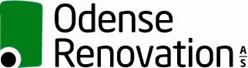 TilbudsblanketI henhold til udbudsdokumenter som angivet i udbudsskrivelse, tilbyder undertegnede entreprenør at levere:1 stk. ophaler med kroghejs til kørsel med affaldscontainere________________________ kr.Skriver total kr. 	_____________________________________ ______ (eksklusiv moms)(Beløbet overføres fra tilbudslisten TBL, post Sum 2.)Nedenstående underskrifter er bindende for tilbudsgiverne for samtlige givne oplysninger i forbindelse med tilbudet og for oplysningerne i bilagene samt for angivne priser i tilbudslisten (TBL). Tilbudsgiver står ved sit tilbud i mindst 60 dage efter at tilbuddet er åbnet hos ordregiver.Dato:		Tilbud underskrevet på vegne afFirma		UnderskriftOplysningsskemaerMed sit tilbud skal tilbudsgiveren tillige afgive oplysninger om nedenstående punkter:Oplysninger til vurdering af økonomisk og teknisk formåenTilbudet skal vedlægges information der redegør for tilbudsgivers økonomiske og tekniske formåen. Der ønskes vedlagt følgende:en korrekt udfyldt ESPD, inkl. økonomiske nøgletal	Bilag nr. ______ESPD’en skal være til stede, vurderet og godkendt, før ordregiver undersøger selve tilbuddene nærmere.Oplysninger til vurdering af serviceaftaleTilbuddet skal vedlægges information der redegør for indholdet i tilbudsgivers påtænkte serviceaftale på chassiset. Der ønskes tilbud på en fuld serviceaftale med alt inklusive. (tjek, smøring, olier, reparationer m.v.). Aftalen skal være i kraft i mindst 8 år. Ophaleren med kroghejs forventes at køre 450.000 km på de 8 år. Der ønskes vedlagt oplysninger om følgende:Pris pr. måned for serviceaftalen (sættes ind i tilbudslisten)Antal servicetjek om året samt omfanget af disse (evt. vedlæg serviceprogram)Beskrivelse af elementer, som er indeholdt i aftalen (synsgebyr, arbejdstimer, reservedele, olie m.v.)Oplysninger til vurdering af funktionalitet (herunder miljø og arbejdsmiljø)Endvidere ønskes dokumentation for følgende:at den tilbudte lastbil har en Euro-6 motorkøreklar egenvægt (jo lavere jo bedre)støjmåling (jo lavere jo bedre)antal trin op til førerhuset og cm højde fra jord til gulv (jo mindre jo bedre)vendediameter (jo mindre jo bedre)